様式第４―①（注）　　　　　には、「災害その他突発的に生じた事由」を入れる。（留意事項）　①　本認定とは別に、金融機関及び信用保証協会による金融上の審査があります。　②　市町村長又は特別区長から認定を受けた後、本認定の有効期間内に金融機関又は信用保証協会に対して、経営安定関連保証の申込みを行うことが必要です。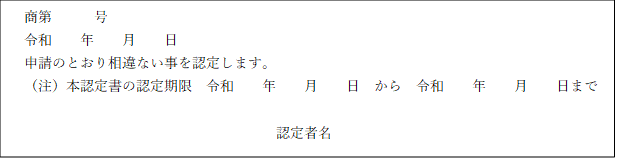 中小企業信用保険法第２条第５項第４号の規定による認定申請書                                     　　       令和 　　年　　月　　日  白鷹町長　　　　　殿                         　     申請者                       　       住　所　　　　　　　　　　　　 　　                   　         　氏　名　　　　　　　　　　　　　   　私は、　　　　　の発生に起因して、下記のとおり、経営の安定に支障が生じてお　　　　（注１）りますので、中小企業信用保険法第２条第５項第４号の規定に基づき認定されるようお願いします。記１　事業開始年月日                                    年　　月　　日２  （１）売上高等   　 （イ）最近１か月間の売上高等                                            減少率　　　　％（実績）              Ｂ－Ａ                Ｂ   ×100      　  Ａ：災害等の発生における最近１か月間の売上高等            　　　　　　　　　　　　　　　　　　　　　　　　　　　円　        Ｂ：Ａの期間に対応する前年１か月間の売上高等            　　　　　　　　　　　　　　　　　　　　　　　　　　　円      （ロ）最近３か月間の売上高等の実績見込み                                      減少率        ％（実績見込み）                （Ｂ＋Ｄ）－（Ａ＋Ｃ）                        Ｂ＋Ｄ         ×100        　Ｃ：Ａの期間後２か月間の見込み売上高等    　　　　　　　　　　　　　　　　　　　　　　                  円　        Ｄ：Ｃの期間に対応する前年の２か月間の売上高等        　　　　　　　　　　　　　　　　　　　　                  円３　売上高等が減少し、又は減少すると見込まれる理由